H9605610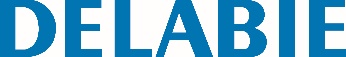 SECURITHERM BIOCLIP thermostatic basin mixerReference : H9605610 CCTP descriptionDeck-mounted SECURITHERM BIOCLIP sequential thermostatic basin mixer H. 85mm L. 120mm, without pop-up waste. Can be removed entirely for cleaning/disinfection. Anti-scalding failsafe: hot water shuts off immediately if cold water supply fails (and vice versa). Securitouch thermal insulation prevents burns. No non-return valve. Straight spout with a hygienic flow straightener, no build-up of impurities and withstands thermal shocks. Scale-resistant thermostatic sequential cartridge for single control adjustment of flow rate and temperature. Adjustable temperature from cold water up to 40°C with maximum temperature limiter set at 40°C and the option to carry out thermal and chemical shocks. Spout and body with smooth interior and low water volume. Flow rate limited to 7 lpm at 3 bar. No manual contact thanks to Hygiene control lever L. 146mm. Supplied with copper tails and stopcocks in chrome-plated brass Ø 15mm. Reinforced fixing via 2 stainless steel rods. 